5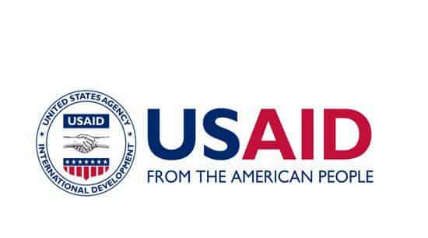 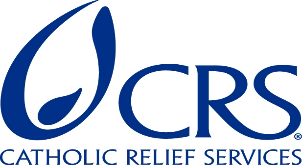 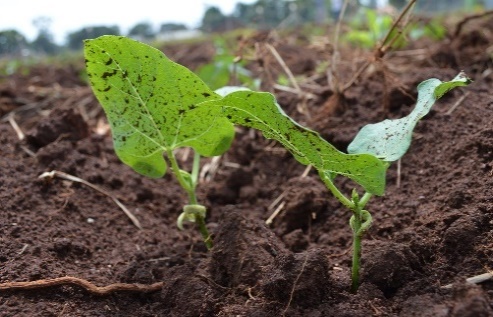 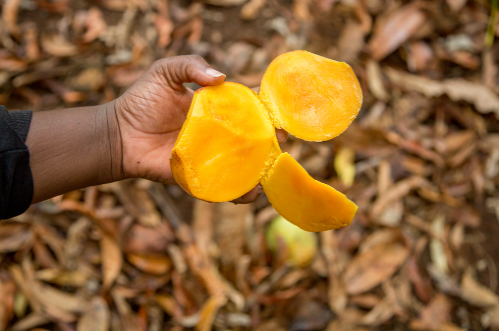 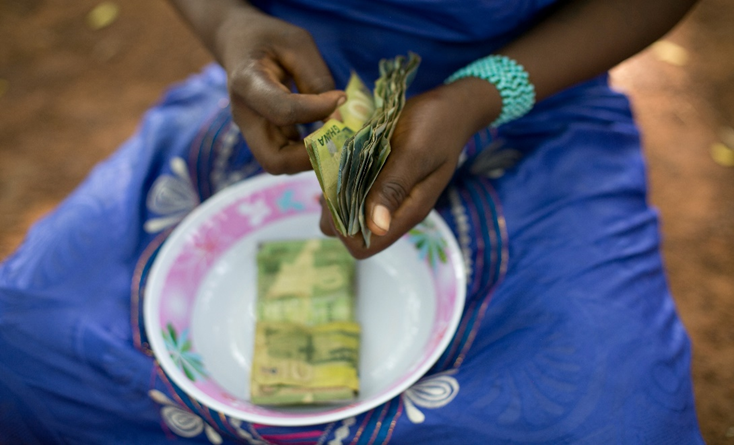 YOUR CRS CONTACT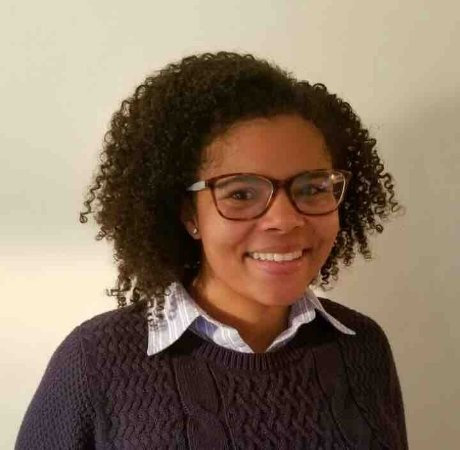 YOUR EXPENSE CHECKLISTTo receive your advance and reimbursements, submit the following items to your CRS contact: *Receipts scans submitted via e-mail are preferred. Mailed receipts should be copied in case of lost mail.Prior to departure…		Submit Banking Form (at least 3 weeks before departure) When you return…	Receipts (US transportation/parking, medical, etc.)	Volunteer Reimbursement Form (see page 5)EXPENSES AT A GLANCECARRYING AND WITHDRAWING CASHYou may carry money to exchange or withdraw it from an ATM in Cotonou. Daily maximum withdraws may apply. Email Nestor.Alokpai@crs.org and Christelle.Achade@crs.org for more information.When exchanging dollars, ensure bills are crisp, free of markings, and less than 10 years old. Speak to your bank about international fees and to flag your account for international travel. EXPENSES IN COUNTRYCRS pays directly for assignment-related, in-country travel, hotel, translators, etc.  ASSIGNMENT SUPPLIESIf you need training supplies, consult Maria.Figueroa@crs.org for approval before purchasing and to inquire if supplies are best purchased in the US or Rwanda. $100 limit, receipts required.MEDICAL PREPARATION EXPENSESCRS pays for travel vaccinations recommended by the CDC for volunteers to Rwanda; however, volunteer are responsible for routine vaccines & flu shots. Keep all receipts.*CRS does not give medical advice; travelers should consult a doctor and CDC.TRAVEL TO/FROM AIRPORTCRS reimburses volunteers $0.58 per mile (subject to change).If you anticipate total transport/parking expenses to exceed $150.00, please advise us beforehand.Receipts required for airport parking reimbursements.MEAL PER DIEMWhile Traveling CRS provides preestablished, flat rate amounts for meals, regardless of the actual amount spent. Receipts only needed for meals taken in Zurich, Switzerland and Tokyo, Japan.Request travel meals post-assignment using the form on page 5. The “incidentals” category covers laundry, service charges, tips, and miscellaneous expenses.While in RwandaVolunteers will receive per diem meal funds via direct deposit. Submit the Banking Form at least 3 weeks before departure. Let your CRS contact know if you prefer a mailed check.You are not required to provide meal receipts or account for per diem usage.  Please include a route map from Google Maps or MapQuest showing your mileage, if possible.Emailed forms are encouraged.  If you prefer to mail them, please retain copies in case your mail is lost, and send to the address on page 1 of this document. ExpensePayment methodTimingMedical preparationCRS reimbursesPost assignmentInternational airfareCRS pays directlyAt time of purchaseVisaDirect deposit to volunteerBefore departureEmergency InsuranceCRS has prepaidNATraining materialsCRS reimbursesPost assignment, w/preauthorizationAirport transportation in USCRS reimbursesPost assignmentLayover meals/incidentalsCRS reimbursesPost assignment, using flat ratesLayover hotelsDepends on locationDepends on locationIn-country meal fundsDirect deposit to volunteerBefore departureIn-country meal fundsDirect deposit to volunteerBefore departureIn-country meal fundsCRS pay directlyVariesIn-country meal fundsCRS pays directlyVariesReimbursable w/receiptNon-reimbursableTravel vaccines Malaria pills, when recommendedTravel checkup feeRoutine vaccines (MMR, chickenpox, polio, tetanus, flu, etc.)Medical supplies (bed nets, water filters, etc.)Personal medications, annual physical feeBreakdown of Daily Per Diem--Layover CitiesBreakdown of Daily Per Diem--Layover CitiesBreakdown of Daily Per Diem--Layover CitiesBreakdown of Daily Per Diem--Layover CitiesBreakdown of Daily Per Diem--Layover CitiesBreakdown of Daily Per Diem--Layover CitiesCityDaily TotalBreakfastLunchDinnerIncidentalsAddis Ababa$45$7$11$18$9Munich$50$8$12$20$10Ouagadougou, Brazzaville$55$8$14$22$11Berlin, Bangui$60$9$15$24$12Khartoum, Vienna,$65$10$16$26$13Brussels, Rome, Frankfurt$70$11$17$28$14Amsterdam, Kinshasa$75$11$19$30$15Paris, LondonReceipt RequiredReceipt RequiredReceipt RequiredReceipt RequiredReceipt RequiredBreakdown of Daily Per Diem Rates in RwandaBreakdown of Daily Per Diem Rates in RwandaBreakdown of Daily Per Diem Rates in RwandaBreakdown of Daily Per Diem Rates in RwandaBreakdown of Daily Per Diem Rates in RwandaDaily TotalBreakfastLunchDinnerIncidentals$45.00$7.00$11.00$18.00$9CRS Farmer to FarmerCRS Farmer to FarmerCRS Farmer to FarmerCRS Farmer to FarmerVolunteer Reimbursement FormVolunteer Reimbursement FormVolunteer Reimbursement FormVolunteer Reimbursement FormEmail completed form and receipt scans to Mireille.Ngokion@crs.orgEmail completed form and receipt scans to Mireille.Ngokion@crs.orgEmail completed form and receipt scans to Mireille.Ngokion@crs.orgEmail completed form and receipt scans to Mireille.Ngokion@crs.orgName:Name:Name:Name:Assignment Code:Assignment Code:Assignment Code:Assignment Code:Assignment Dates:Assignment Dates:Assignment Dates:Assignment Dates:Please list expenses in chronological order.Please list expenses in chronological order.Please list expenses in chronological order.Please list expenses in chronological order.Do not include any expenses that CRS has already reimbursed.Do not include any expenses that CRS has already reimbursed.Do not include any expenses that CRS has already reimbursed.DateDescription of ExpenseLocationCost          TOTAL:Mileage Only *Mileage Only *DateAddress Traveled To / From# of Miles